How to enable macros in excel?Open excel sheetClick on office Button on left hand side corner and click on Excel Option there..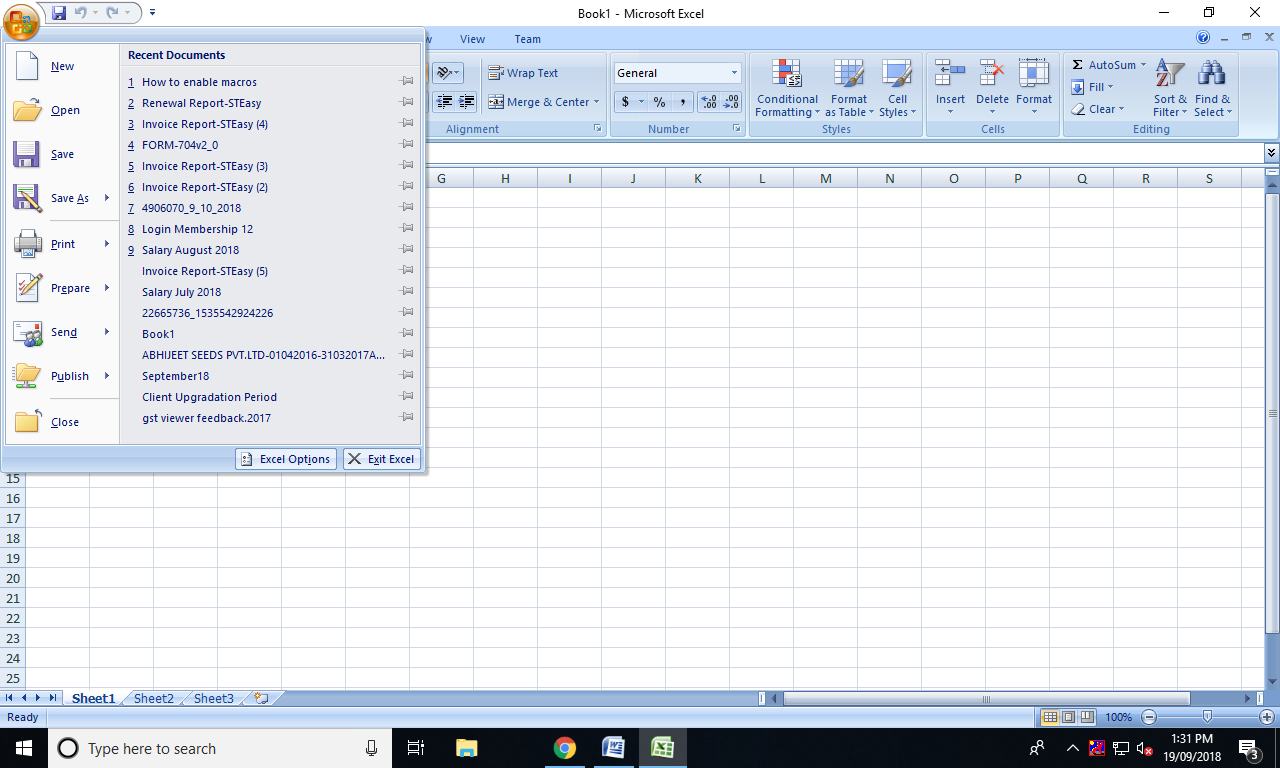 And then this window will popup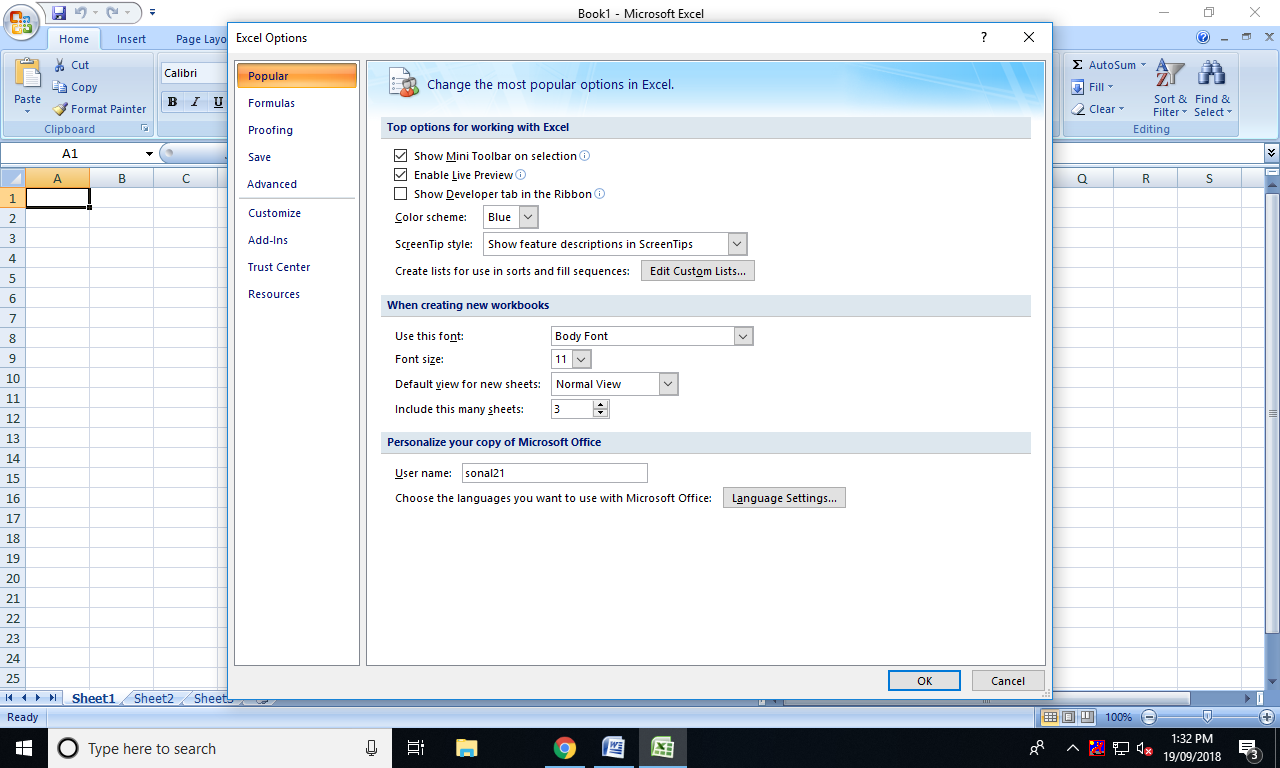 Then click on Trust Center .. and on the same window click on Trust Center Setting.. then this window will popup..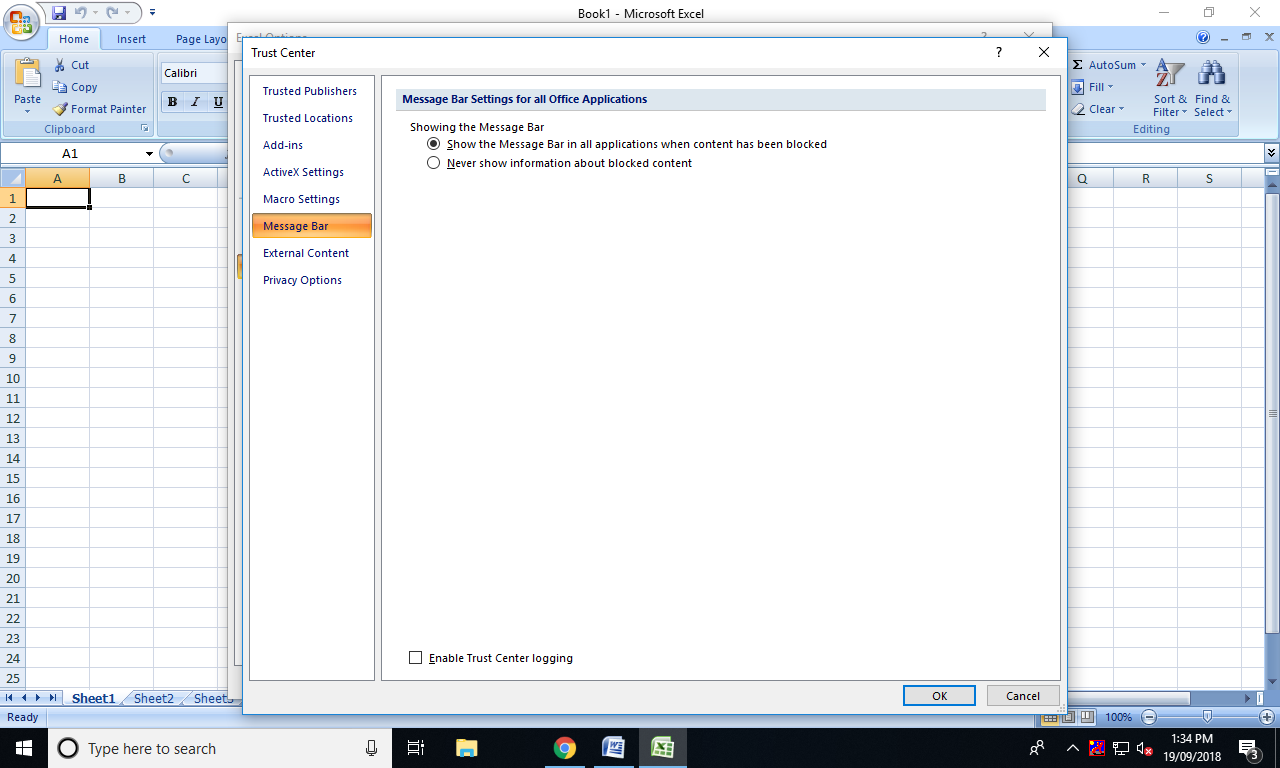 There after click on Macro Settings and Click on Enable all macros and then OK.. and its done..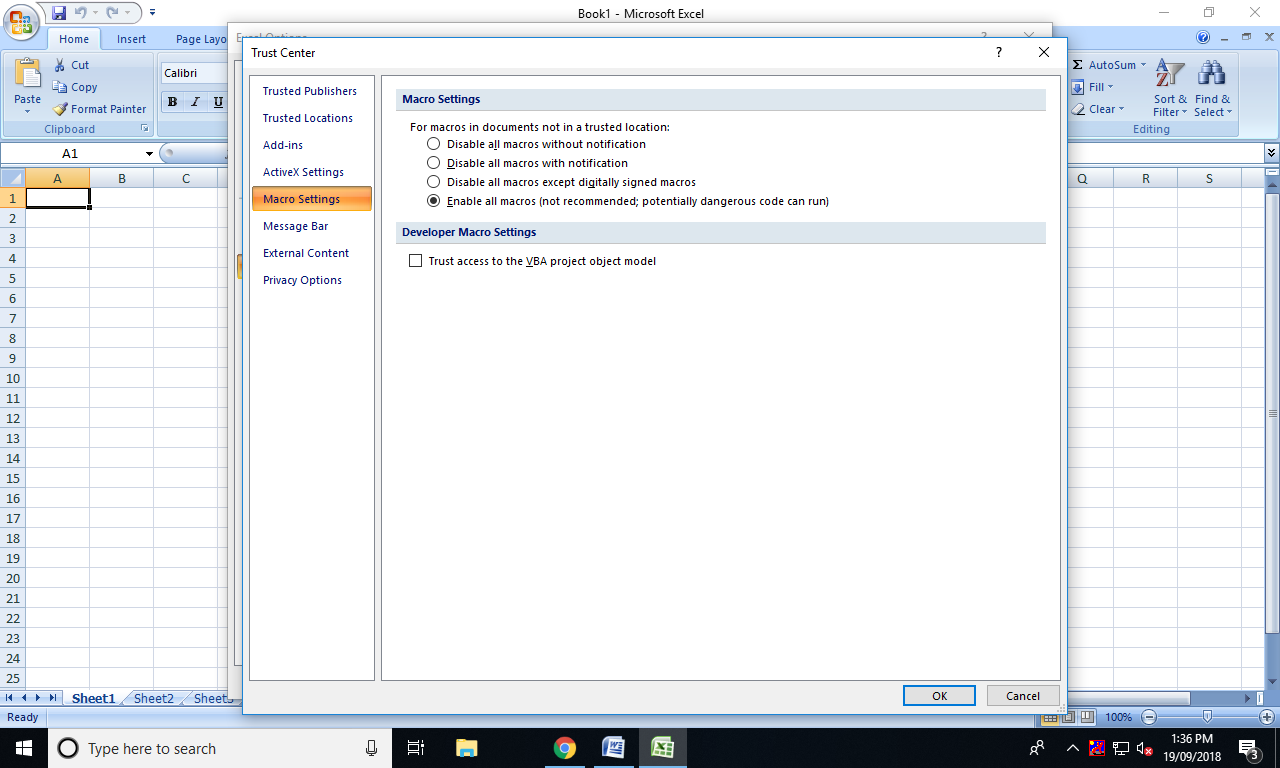 